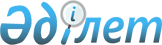 2019-2021 жылдарға арналған Қобда ауылдық округінің бюджетін бекіту туралы
					
			Мерзімі біткен
			
			
		
					Ақтөбе облысы Қобда аудандық мәслихатының 2019 жылғы 4 қаңтардағы № 207 шешімі. Ақтөбе облысы Әділет департаментінің Қобда аудандық Әділет басқармасында 2019 жылғы 11 қаңтарда № 3-7-189 болып тіркелді. Мерзімі өткендіктен қолданыс тоқтатылды
      Қазақстан Республикасының 2008 жылғы 4 желтоқсандағы Бюджет кодексінің 9-1 бабының 2 тармағына, Қазақстан Республикасының 2001 жылғы 23 қаңтардағы "Қазақстан Республикасындағы жергілікті мемлекеттік басқару және өзін-өзі басқару туралы" Заңының 6 бабына сәйкес, Қобда аудандық мәслихаты ШЕШІМ ҚАБЫЛДАДЫ:
      1. 2019-2021 жылдарға арналған Қобда ауылдық округінің бюджеті тиісінше 1, 2 және 3 қосымшаларға сәйкес, оның ішінде 2019 жылға мынадай көлемде бекітілсін:
      1) кірістер - 180 998,3 мың теңге;
      оның ішінде:
      салықтық түсімдер бойынша - 20 000,0 мың теңге;
      трансферттер түсімдері бойынша - 160 998,3 мың теңге;
      2) шығындар - 181 820,5 мың теңге;
      3) таза бюджеттік кредиттеу - 0,0 мың теңге;
      оның ішінде:
      бюджеттік кредиттер - 0,0 мың теңге;
      бюджеттік кредиттерді өтеу - 0,0 мың теңге;
      4) қаржы активтерімен операциялар бойынша сальдо - 0,0 мың теңге;
      оның ішінде:
      қаржы активтерін сатып алу - 0,0 мың теңге;
      5) бюджет тапшылығы - 0,0 мың теңге;
      6) бюджет тапшылығын қаржыландыру - 0,0 мың теңге.
      Ескерту. 1 тармаққа өзгерістер енгізілді – Ақтөбе облысы Қобда аудандық мәслихатының 29.03.2019 № 226 (01.01.2019 бастап қолданысқа енгізіледі); 28.05.2019 № 232 (01.01.2019 бастап қолданысқа енгізіледі); 05.08.2019 № 248 (01.01.2019 бастап қолданысқа енгізіледі); 10.12.2019 № 268 (01.01.2019 бастап қолданысқа енгізіледі) шешімдерімен.


      2. Ауылдық округ бюджетінің кірісіне мыналар есептелетін болып белгіленсін:
      төлем көзінен салық салынбайтын табыстардан ұсталатын жеке табыс салығы;
      жеке тұлғалардың мүлкiне салынатын салық;
      елдi мекендер жерлерiне алынатын жер салығы;
      заңды тұлғалардан көлiк құралдарына салынатын салық;
      жеке тұлғалардан көлiк құралдарына салынатын салық;
      аудандық маңызы бар қаланың, ауылдың, кенттің, ауылдық округтің әкімдері салатын айыппұлдар, өсімпұлдар, санкциялар, өндіріп алулар;
      жеке және заңды тұлғалардың ерікті түрдегі алымдары;
      аудандық маңызы бар қала, ауыл, кент, ауылдық округ коммуналдық меншігінің мүлкін жалға беруден түсетін кірістер;
      аудандық маңызы бар қала, ауыл, кент, ауылдық округ бюджеттеріне түсетін басқа да салықтық емес түсімдер.
      3. Қазақстан Республикасының 2018 жылғы 30 қарашадағы "2019 – 2021 жылдарға арналған республикалық бюджет туралы" Заңының 8 бабына сәйкес:
      2019 жылғы 1 қаңтардан бастап:
      1) жалақының ең төмен мөлшері – 42 500,0 теңге;
      2) жәрдемақыларды және өзге де әлеуметтік төлемдерді есептеу, сондай-ақ Қазақстан Республикасының заңнамасына сәйкес айыппұл санкцияларын, салықтарды және басқа да төлемдерді қолдану үшін айлық есептік көрсеткіш – 2 525,0 теңге;
      3) базалық әлеуметтік төлемдердің мөлшерін есептеу үшін ең төменгі күнкөріс деңгейінің шамасы – 29 698,0 теңге болып белгіленгені еске және басшылыққа алынсын.
      4. 2019 жылға аудандық бюджеттен ауылдық округінің бюджетіне берілген субвенциялар көлемі 70 524,0 мың теңге сомасында көзделгені ескерілсін.
      5. 2019 жылға арналған ауылдық округ бюджетінде аудандық бюджет арқылы облыстық бюджеттен ағымдағы нысаналы трансферттер түсетіні ескерілсін:
      мектепке дейінгі білім беру ұйымдарында мемлекеттік білім беру тапсырысын іске асыруға - 47 240,3 мың теңге.
      Аталған трансферттерінің сомасын бөлу ауылдық округ әкімінің шешімі негізінде айқындалады.
      Ескерту. 5 тармаққа өзгерістер енгізілді – Ақтөбе облысы Қобда аудандық мәслихатының 05.08.2019 № 248 (01.01.2019 бастап қолданысқа енгізіледі); 10.12.2019 № 268 (01.01.2019 бастап қолданысқа енгізіледі) шешімдерімен.


      5-1. 2019 жылға арналған ауылдық округ бюджетінде аудандық бюджет арқылы республикалық бюджеттен ағымдағы нысаналы трансферттер түсетіні ескерілсін:
      ең төменгі жалақы мөлшерінің өзгеруіне байланысты азаматтық қызметшілердің жекелеген санаттарының, мемлекеттік бюджет қаражаты есебінен ұсталатын ұйымдар қызметкерлерінің, қазыналық кәсіпорындар қызметкерлерінің жалақысын көтеруге – 27 257,0 мың теңге;
      мемлекеттік әкімшілік қызметшілердің жекелеген санаттарының жалақысын көтеруге – 1937,0 мың теңге.
      Ескерту. Шешім 5-1 тармақпен толықтырылды - Ақтөбе облысы Қобда аудандық мәслихатының 29.03.2019 № 226 (01.01.2019 бастап қолданысқа енгізіледі) шешімімен; өзгерістер енгізілді - Ақтөбе облысы Қобда аудандық мәслихатының 28.05.2019 № 232 (01.01.2019 бастап қолданысқа енгізіледі); 05.08.2019 № 248 (01.01.2019 бастап қолданысқа енгізіледі); 10.12.2019 № 268 (01.01.2019 бастап қолданысқа енгізіледі) шешімдерімен.


      5-2. 2019 жылға арналған ауылдық округ бюджетінде аудандық бюджеттен ағымдағы нысаналы трансферттер түсімі ескерілсін:
      елді мекендерді абаттандыру мен көгалдандыруға – 11 640,0 мың теңге.
      Аталған трансферттерінің сомасын бөлу ауылдық округ әкімінің шешімі негізінде айқындалады.
      Ескерту. Шешім 5-2 тармақпен толықтырылды - Ақтөбе облысы Қобда аудандық мәслихатының 29.03.2019 № 226 (01.01.2019 бастап қолданысқа енгізіледі) шешімімен; өзгеріс енгізілді - Ақтөбе облысы Қобда аудандық мәслихатының 28.05.2019 № 232 шешімімен (01.01.2019 бастап қолданысқа енгізіледі).


      6. 2019 жылға арналған Қобда ауылдық округінің бюджетін атқару процесінде секвестрлеуге жатпайтын ауылдық округтің бюджеттік бағдарламаларының тізбесі 4- қосымшаға сәйкес бекітілсін.
      7. "Қобда аудандық мәслихатының аппараты" мемлекеттік мекемесі заңнамада белгіленген тәртіппен:
      1) осы шешімді Қобда ауданының Әділет басқармасында мемлекеттік тіркеуді;
      2) осы шешімді Қазақстан Республикасы нормативтік құқықтық актілерінің эталондық бақылау банкінде ресми жариялауға жіберуді;
      3) осы шешімді Қобда ауданы әкімдігінің интернет-ресурсында орналастыруды қамтамасыз етсін.
      8. Осы шешім 2019 жылғы 1 қаңтардан бастап қолданысқа енгізіледі. 2019 жылға арналған Қобда ауылдық округінің бюджеті
      Ескерту. 1 қосымша жаңа редакцияда – Ақтөбе облысы Қобда аудандық мәслихатының 10.12.2019 № 268 шешімімен (01.01.2019 бастап қолданысқа енгізіледі). 2020жылға арналған Қобда ауылдық округінің бюджеті 2021жылға арналған Қобда ауылдық округінің бюджеті 2019 жылға арналған Қобда ауылдық округінің бюджетін атқару процесінде секвестрлеуге жатпайтын ауылдық округ бюджеттік бағдарламаларының 
ТІЗБЕСІ
					© 2012. Қазақстан Республикасы Әділет министрлігінің «Қазақстан Республикасының Заңнама және құқықтық ақпарат институты» ШЖҚ РМК
				
      Аудандық мәслихат 
сессиясының төрағасы 

А. Қорғанбаев

      Аудандық мәслихаттың хатшысы 

Ж. Ерғалиев
Қобда аудандық мәслихатының 2019 жылғы 4 қаңтардағы № 207 шешіміне 1-қосымша
Санаты
Санаты
Санаты
Санаты
Сомасы, мың теңге
Сыныбы
Сыныбы
Сыныбы
Сомасы, мың теңге
Iшкi сыныбы
Iшкi сыныбы
Сомасы, мың теңге
Сомасы, мың теңге
І. Кірістер
180998,3
1
Салықтық түсімдер
20000,0
01
Табыс салығы
13140,0
2
Жеке табыс салығы
13140,0
04
Меншiкке салынатын салықтар
6860,0
1
Мүлiкке салынатын салықтар
220,0
3
Жер салығы
629,0
4
Көлiк құралдарына салынатын салық
6011,0
4
Трансферттердің түсімдері
160998,3
02
Мемлекеттiк басқарудың жоғары тұрған органдарынан түсетiн трансферттер
160998,3
3
Аудандардың (облыстық маңызы бар қаланың) бюджетінен трансферттер
160998,3
Функционалдық топ
Функционалдық топ
Функционалдық топ
Функционалдық топ
Функционалдық топ
Сомасы (мың теңге)
Кіші функция
Кіші функция
Кіші функция
Кіші функция
Сомасы (мың теңге)
Бюджеттік бағдарламалардың әкімшісі
Бюджеттік бағдарламалардың әкімшісі
Бюджеттік бағдарламалардың әкімшісі
Сомасы (мың теңге)
Бағдарлама
Бағдарлама
Сомасы (мың теңге)
Атауы
Сомасы (мың теңге)
1
2
3
4
5
6
II. Шығындар
181820,5
01
Жалпы сипаттағы мемлекеттiк қызметтер
32729,6
1
Мемлекеттiк басқарудың жалпы функцияларын орындайтын өкiлдi, атқарушы және басқа органдар
32729,6
124
Аудандық маңызы бар қала, ауыл, кент, ауылдық округ әкімінің аппараты
32729,6
001
Аудандық маңызы бар қала, ауыл, кент, ауылдық округ әкімінің қызметін қамтамасыз ету жөніндегі қызметтер
31744,0
022
Мемлекеттік органның күрделі шығыстары
985,6
04
Бiлiм беру
122414,3
1
Мектепке дейiнгi тәрбие және оқыту
122414,3
124
Аудандық маңызы бар қала, ауыл, кент, ауылдық округ әкімінің аппараты
122414,3
004
Мектепке дейінгі тәрбиелеу және оқыту және мектепке дейінгі тәрбиелеу және оқыту ұйымдарында медициналық қызмет көрсетуді ұйымдастыру
122414,3
07
Тұрғын үй-коммуналдық шаруашылық
23876,6
3
Елді-мекендерді көркейту
23876,6
124
Аудандық маңызы бар қала, ауыл, кент, ауылдық округ әкімінің аппараты
23876,6
008
Елдi мекендердегі көшелердi жарықтандыру
8167,5
011
Елдi мекендердi абаттандыру және көгалдандыру
15709,1
12
Көлiк және коммуникация
2800,0
1
Автомобиль көлiгi
2800,0
124
Аудандық маңызы бар қала, ауыл, кент, ауылдық округ әкімінің аппараты
2800,0
013
Аудандық маңызы бар қалаларда, ауылдарда, кенттерде, ауылдық округтерде автомобиль жолдарының жұмыс істеуін қамтамасыз ету
2800,0
ІІІ. Таза бюджеттік кредиттеу
0,0
Бюджеттік кредиттер
0,0
ІV. Қаржы активтерімен жасалатын операциялар бойынша сальдо
0,0
Қаржы активтерін сатып алу
0,0
V. Бюджет тапшылығы
0,0
VI. Бюджет тапшылығын қаржыландыру (профицитін пайдалану)
0,0Қобда аудандық мәслихатының 2019 жылғы 4 қаңтардағы № 207 шешіміне 2-қосымша
Санаты
Санаты
Санаты
Санаты
Сомасы, мың теңге
Сыныбы
Сыныбы
Сыныбы
Сомасы, мың теңге
Iшкi сыныбы
Iшкi сыныбы
Сомасы, мың теңге
Сомасы, мың теңге
І. Кірістер
100000,0
1
Салықтық түсімдер
25000,0
1
01
Табыс салығы
12700,0
1
01
2
Жеке табыс салығы
12700,0
1
04
Меншiкке салынатын салықтар
12300,0
1
04
1
Мүлiкке салынатын салықтар
400,0
1
04
3
Жер салығы
360,0
1
04
4
Көлiк құралдарына салынатын салық
11540,0
4
Трансферттердің түсімдері
75000,0
4
02
Мемлекеттiк басқарудың жоғары тұрған органдарынан түсетiн трансферттер
75000,0
4
02
3
Аудандардың (облыстық маңызы бар қаланың) бюджетінен трансферттер
75000,0
Функционалдық топ
Функционалдық топ
Функционалдық топ
Функционалдық топ
Функционалдық топ
Сомасы (мың теңге)
Кіші функция
Кіші функция
Кіші функция
Кіші функция
Сомасы (мың теңге)
Бюджеттік бағдарламалардың әкімшісі
Бюджеттік бағдарламалардың әкімшісі
Бюджеттік бағдарламалардың әкімшісі
Сомасы (мың теңге)
Бағдарлама
Бағдарлама
Сомасы (мың теңге)
Атауы
Сомасы (мың теңге)
1
2
3
4
5
6
II. Шығындар
100000,0
01
Жалпы сипаттағы мемлекеттiк қызметтер 
28150,0
1
Мемлекеттiк басқарудың жалпы функцияларын орындайтын өкiлдi, атқарушы және басқа органдар
28150,0
124
Аудандық маңызы бар қала, ауыл, кент, ауылдық округ әкімінің аппараты
28150,0
001
Аудандық маңызы бар қала, ауыл, кент, ауылдық округ әкімінің қызметін қамтамасыз ету жөніндегі қызметтер
27650,0
022
Мемлекеттік органның күрделі шығыстары
500,0
04
Бiлiм беру
48750,0
1
Мектепке дейiнгi тәрбие және оқыту
48750,0
124
Аудандық маңызы бар қала, ауыл, кент, ауылдық округ әкімінің аппараты
48750,0
004
Мектепке дейінгі тәрбиелеу және оқыту және мектепке дейінгі тәрбиелеу және оқыту ұйымдарында медициналық қызмет көрсетуді ұйымдастыру
48750,0
07
Тұрғын үй-коммуналдық шаруашылық
17100,0
3
Елді-мекендерді көркейту
17100,0
124
Аудандық маңызы бар қала, ауыл, кент, ауылдық округ әкімінің аппараты
17100,0
008
Елдi мекендердегі көшелердi жарықтандыру
9100,0
009
Елдi мекендердiң санитариясын қамтамасыз ету
2000,0
011
Елдi мекендердi абаттандыру және көгалдандыру
6000,0
12
Көлiк және коммуникация
6000,0
1
Автомобиль көлiгi
6000,0
124
Аудандық маңызы бар қала, ауыл, кент, ауылдық округ әкімінің аппараты
6000,0
013
Аудандық маңызы бар қалаларда, ауылдарда, кенттерде, ауылдық округтерде автомобиль жолдарының жұмыс істеуін қамтамасыз ету
6000,0
ІІІ. Таза бюджеттік кредиттеу
0
Бюджеттік кредиттер
0
ІV. Қаржы активтерімен жасалатын операциялар бойынша сальдо
0
Қаржы активтерін сатып алу
0
V. Бюджет тапшылығы 
0
VI. Бюджет тапшылығын қаржыландыру (профицитін пайдалану)
0Қобда аудандық мәслихатының 2019 жылғы 4 қаңтардағы № 207 шешіміне 3-қосымша
Санаты
Санаты
Санаты
Санаты
Сомасы, мың теңге
Сыныбы
Сыныбы
Сыныбы
Сомасы, мың теңге
Iшкi сыныбы
Iшкi сыныбы
Сомасы, мың теңге
Сомасы, мың теңге
І. Кірістер
107000,0
1
Салықтық түсімдер
30000,0
1
01
Табыс салығы
13600,0
1
01
2
Жеке табыс салығы
13600,0
1
04
Меншiкке салынатын салықтар
16400,0
1
04
1
Мүлiкке салынатын салықтар
400,0
1
04
3
Жер салығы
360,0
1
04
4
Көлiк құралдарына салынатын салық
15640,0
4
Трансферттердің түсімдері
77000,0
4
02
Мемлекеттiк басқарудың жоғары тұрған органдарынан түсетiн трансферттер
77000,0
4
02
3
Аудандардың (облыстық маңызы бар қаланың) бюджетінен трансферттер
77000,0
Функционалдық топ
Функционалдық топ
Функционалдық топ
Функционалдық топ
Функционалдық топ
Сомасы (мың теңге)
Кіші функция
Кіші функция
Кіші функция
Кіші функция
Сомасы (мың теңге)
Бюджеттік бағдарламалардың әкімшісі
Бюджеттік бағдарламалардың әкімшісі
Бюджеттік бағдарламалардың әкімшісі
Сомасы (мың теңге)
Бағдарлама
Бағдарлама
Сомасы (мың теңге)
Атауы
Сомасы (мың теңге)
1
2
3
4
5
6
II. Шығындар
107000,0
01
Жалпы сипаттағы мемлекеттiк қызметтер 
29050,0
1
Мемлекеттiк басқарудың жалпы функцияларын орындайтын өкiлдi, атқарушы және басқа органдар
29050,0
124
Аудандық маңызы бар қала, ауыл, кент, ауылдық округ әкімінің аппараты
29050,0
001
Аудандық маңызы бар қала, ауыл, кент, ауылдық округ әкімінің қызметін қамтамасыз ету жөніндегі қызметтер
28300,0
022
Мемлекеттік органның күрделі шығыстары
750,0
04
Бiлiм беру
51550,0
1
Мектепке дейiнгi тәрбие және оқыту
51550,0
124
Аудандық маңызы бар қала, ауыл, кент, ауылдық округ әкімінің аппараты
51550,0
004
Мектепке дейінгі тәрбиелеу және оқыту және мектепке дейінгі тәрбиелеу және оқыту ұйымдарында медициналық қызмет көрсетуді ұйымдастыру
51550,0
07
Тұрғын үй-коммуналдық шаруашылық
20000,0
3
Елді-мекендерді көркейту
20000,0
124
Аудандық маңызы бар қала, ауыл, кент, ауылдық округ әкімінің аппараты
20000,0
008
Елдi мекендердегі көшелердi жарықтандыру
10000,0
009
Елдi мекендердiң санитариясын қамтамасыз ету
3000,0
011
Елдi мекендердi абаттандыру және көгалдандыру
7000,0
12
Көлiк және коммуникация
6400,0
1
Автомобиль көлiгi
6400,0
124
Аудандық маңызы бар қала, ауыл, кент, ауылдық округ әкімінің аппараты
6400,0
013
Аудандық маңызы бар қалаларда, ауылдарда, кенттерде, ауылдық округтерде автомобиль жолдарының жұмыс істеуін қамтамасыз ету
6400,0
ІІІ. Таза бюджеттік кредиттеу
0
Бюджеттік кредиттер
0
ІV. Қаржы активтерімен жасалатын операциялар бойынша сальдо
0
Қаржы активтерін сатып алу
0
V. Бюджет тапшылығы 
0
VI. Бюджет тапшылығын қаржыландыру (профицитін пайдалану)
0Қобда аудандық мәслихатының 2019 жылғы 4 қаңтардағы № 207 шешіміне 4-қосымша
Функционалдық топ
Функционалдық топ
Функционалдық топ
Функционалдық топ
Функционалдық топ
Кіші функция
Кіші функция
Кіші функция
Кіші функция
Бюджеттік бағдарламалардың әкімшісі
Бюджеттік бағдарламалардың әкімшісі
Бюджеттік бағдарламалардың әкімшісі
Бағдарлама
Бағдарлама
Атауы
04
Бiлiм беру
1
Мектепке дейiнгi тәрбие және оқыту
124
Аудандық маңызы бар қала, ауыл, кент, ауылдық округ әкімінің аппараты
004
Мектепке дейінгі тәрбиелеу және оқыту және мектепке дейінгі тәрбиелеу және оқыту ұйымдарында медициналық қызмет көрсетуді ұйымдастыру